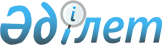 Қазақстан Республикасы Үкіметінің 1999 жылғы 23 ақпандағы N 157 қаулысына өзгеріс пен толықтыру енгізу туралыҚазақстан Республикасы Үкіметінің Қаулысы 1999 жылғы 29 наурыз N 317     Қазақстан Республикасының Үкіметі қаулы етеді:     1. "Қазақстан Республикасы Үкіметінің 1999 жылға арналған заң жобалары жұмысының жоспары туралы" Қазақстан Республикасы Үкіметінің 1999 жылғы 23 ақпандағы N 157  P990157_  қаулысына мынадай өзгеріс пен толықтыру енгізілсін:     аталған қаулымен бекітілген Қазақстан Республикасы Үкіметінің 1999 жылға арналған заң жобалары жұмысының жоспарында:     реттік нөмірі 20 жол алынып тасталсын;     мынадай мазмұндағы реттік нөмірі 34-1 жолмен толықтырылсын:"34-1   Қазақстан            Қазақстан          - сәуір   мамыр        Республикасы         Республикасының        Президентінің        Мемлекеттік        "Мемлекеттік қызмет  қызмет істері        туралы" Заң күші     жөніндегі агенттігі,        бар Жарлығына        Әділетмині                              өзгерістер мен         толықтырулар енгізу        туралы                            2. Осы қаулы қол қойылған күнінен бастап күшіне енеді.     Қазақстан Республикасының        Премьер-Министрі    Оқығандар:    Қобдалиева Н.    Омарбекова А.      
					© 2012. Қазақстан Республикасы Әділет министрлігінің «Қазақстан Республикасының Заңнама және құқықтық ақпарат институты» ШЖҚ РМК
				